Federazione Italiana Giuoco Calcio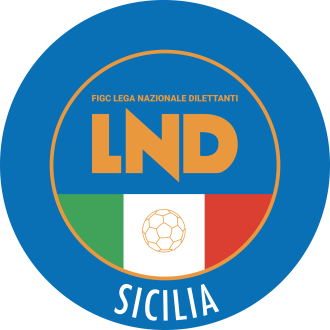 Lega Nazionale DilettantiCOMITATO REGIONALE SICILIAVia Orazio Siino s.n.c., 90010 FICARAZZI - PACENTRALINO: 091.680.84.02FAX: 091.680.84.98Indirizzo Internet: sicilia.lnd.ite-mail:crlnd.sicilia01@figc.itStagione Sportiva 2020/2021Comunicato Ufficiale n°166 del 17 dicembre 2020ULTERIORE DILAZIONE PAGAMENTI PER LE ISCRIZIONI AI CAMPIONATI REGIONALI E PROVINCIALI DELLA L.N.D. – STAGIONE SPORTIVA 2020/2021 - Si informa che, al fine di consentire alle Società di poter perfezionare il pagamento di quanto dovuto con maggior tempo a disposizione,  ha disposto che in deroga a quanto previsto dall’Art. 28 del Regolamento della L.N.D. e, comunque, alle scadenze indicate dalla stessa Lega con nota del 27 Ottobre (vedi C.U. N. 146 del 28 Ottobre 2020), è data facoltà ai Comitati Regionali di prevedere le seguenti rateizzazioni nei pagamenti secondo le modalità di seguito specificate:Seconda rata: ulteriore 30% dell’importo globale entro il termine perentorio del 10 Febbraio 2021;Terza  rata:  ulteriore  20%  dell’importo  globale  entro  il  termine  perentorio  del  28 Febbraio 2021;Quarta rata: saldo del restante 20% entro il termine perentorio del 20 Marzo 2021.PUBBLICATO ED AFFISSO ALL’ALBO DEL COMITATO REGIONALE SICILIA IL  17 DICEMBRE 2020            IL SEGRETARIO						             IL PRESIDENTE               Maria GATTO							Santino LO PRESTI